ΗΜΕΡΟΛΟΓΙΟ & ΩΡΟΛΟΓΙΟ ΠΡΟΓΡΑΜΜΑ ΜΑΘΗΜΑΤΩΝ ΕΑΡΙΝΟΥ ΕΞΑΜΗΝΟΥ 2018-2019Χρονοδιάγραμμα Προγράμματος Διδασκαλίας Μαθημάτων Εαρινού Εξαμήνου *Mε τη μέθοδο της σύγχρονης εξ αποστάσεως εκπαίδευσης (bbb)Κατεύθυνση Α : Άσκηση και ΥγείαΚατεύθυνση Β : Προπονητική Αθλημάτων Κατεύθυνση Γ : Σχολική Φυσική Αγωγή Κατεύθυνση Δ : Προσαρμοσμένη/Ειδική Φυσική ΑγωγήΠρόγραμμα δια ζώσης (4) διαλέξεων, 23-24 Φεβρουαρίου 2019 και 8-9 Ιουνίου 2019 (Σαβ-Κυρ)  Οι 2 πρώτες και οι 2 τελευταίες διαλέξεις γίνονται στην αίθουσα μέσω της δια ζώσης διδασκαλίας σύμφωνα με το πρόγραμμα του Πίνακα 2.ΑΡΙΣΤΟΤΕΛΕΙΟΠΑΝΕΠΙΣΤΗΜΙΟΘΕΣΣΑΛΟΝΙΚΗΣ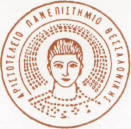 ARISTOTLEUNIVERSITY OFτμημα επιστημησ φυσικησ αγωγησ και αθλητισμουΔιατμηματικό Μεταπτυχιακό Πρόγραμμα Σπουδών54006 ΘΕΣΣΑΛΟΝΙΚΗdepartment of physical education & sports scienceInter  University  Graduate Program54006 , Tel: 2310991602 Fax: 2310995282   e-mail: grad@phed.auth.grΚΩΔΑ. ΚΑΤΕΥΘΥΝΣΗ ΑΣΚΗΣΗ ΚΑΙ ΥΓΕΙΑ ΥΠΕΥΘΥΝΟΣ ΚΑΘΗΓΗΤΗΣΠΡΟΓΡΑΜΜΑ514Άσκηση και ΔιατροφήΚοΪδου ΕιρήνηΔευτέρα 15.00-17.30513Σχεδιασμός και Αξιολόγηση Προγραμμάτων ΆσκησηςΜάνου ΒασιλικήΔευτέρα 15.00-17.30512Αναψυχή και Ελεύθερος ΧρόνοςΤζέτζης ΓεώργιοςΤρίτη 15.00-17.30515Προγράμματα άσκησης σε άτομα με χρόνιες παθήσειςΚουιδή ΕυαγγελίαΤρίτη 16.00-18.30511Οργάνωση Προγραμμάτων ΑναψυχήςΑλεξανδρής ΚωνσταντίνοςΤετάρτη 15.00-17.30ΚΩΔΒ. ΚΑΤΕΥΘΥΝΣΗ ΠΡΟΠΟΝΗΤΙΚΗ ΑΘΛΗΜΑΤΩΝΥΠΕΥΘΥΝΟΣ ΚΑΘΗΓΗΤΗΣΠΡΟΓΡΑΜΜΑ554Εφαρμοσμένη Εργοφυσιολογία των αθλημάτων – ΕργομετρίαΧριστούλας Κοσμάς Τρίτη 17.30-20.00556Αθλητικές ΚακώσειςΚωφοτόλης ΝικόλαοςΠαρασκευή 17.30-20.00ΚΩΔΓ. ΚΑΤΕΥΘΥΝΣΗ ΣΧΟΛΙΚΗ ΦΥΣΙΚΗ ΑΓΩΓΗΥΠΕΥΘΥΝΟΣ ΚΑΘΗΓΗΤΗΣΠΡΟΓΡΑΜΜΑ532Εξελικτική ΨυχολογίαΤσορμπατζούδης ΧαράλαμποςΔευτέρα 17.30-20.00534Κινητική Αδεξιότητα και ΔυσκολίεςΓρούιος ΓεώργιοςΤετάρτη 15.00-17.30531Θέματα Κοινωνικής και Ηθικής Ανάπτυξης στη Φυσική Αγωγή Μουρατίδου ΚατερίναΠαρασκευή 15.00-17.30ΚΩΔΔ. ΚΑΤΕΥΘΥΝΣΗ ΠΡΟΣΑΡΜΟΣΜΕΝΗ / ΕΙΔΙΚΗ ΦΥΣΙΚΗ ΑΓΩΓΗΥΠΕΥΘΥΝΟΣ ΚΑΘΗΓΗΤΗΣΠΡΟΓΡΑΜΜΑ575Ειδικά Θέματα στην Προσαρμοσμένη Φυσική ΔραστηριότηταΕυαγγελινού ΧριστίναΠαρασκευή 15.00-17.30572Δοκιμασίες μέτρησης ατόμων με αναπηρία ή με ειδικές εκπαιδευτικές ανάγκεςΧριστούλας ΚοσμάςΜεταξάς ΘωμάςΠαρασκευή 17.30-20.00ΠΙΝΑΚΑΣ 1ΠΙΝΑΚΑΣ 123 – 24 Φεβρουαρίου (Σαβ-Κυρ)  1η εβδομάδα (1η –2η διάλεξη:)  Δια ζώσης διδασκαλία των μαθημάτων Κατεύθυνση ΑΒΓΔ25 Φεβρουαρίου – 1 Μαρτίου2η εβδομάδα 3η διάλεξη: Σύγχρονη* Κατεύθυνση ΑΓ   + Ασύγχρονη Κατεύθυνση ΒΔ4-6 Μαρτίου και 14-15 Μαρτίου3η εβδομάδα 4η διάλεξη: Σύγχρονη* Κατεύθυνση ΒΔ  + Ασύγχρονη Κατεύθυνση ΑΓ18 – 22 Μαρτίου4η εβδομάδα 5η διάλεξη: Σύγχρονη* Κατεύθυνση ΑΓ  + Ασύγχρονη Κατεύθυνση ΒΔ26 – 29  Μαρτίου5η εβδομάδα 6η διάλεξη: Σύγχρονη* Κατεύθυνση ΒΔ  + Ασύγχρονη Κατεύθυνση ΑΓ1 – 5 Απριλίου6η εβδομάδα 7η διάλεξη: Σύγχρονη* Κατεύθυνση ΑΓ   + Ασύγχρονη Κατεύθυνση ΒΔ8 – 12 Απριλίου7η εβδομάδα 8η διάλεξη: Σύγχρονη* Κατεύθυνση ΒΔ  + Ασύγχρονη Κατεύθυνση ΑΓ15 – 19 Απριλίου8η εβδομάδα 9η διάλεξη: Σύγχρονη* Κατεύθυνση ΑΓ + Ασύγχρονη Κατεύθυνση ΒΔ6 – 10 Μαϊου9η εβδομάδα 10η διάλεξη: Σύγχρονη* Κατεύθυνση ΒΔ  + Ασύγχρονη Κατεύθυνση ΑΓ8 – 9 Ιουνίου (Σαβ-Κυρ)  10η εβδομάδα 11η  – 12η  διάλεξη: Δια ζώσης διδασκαλία των μαθημάτων Κατεύθυνση ΑΒΓΔ10 – 14 Ιουνίου11η εβδομάδα αναπληρώσεων μαθημάτων (Κατεύθυνση ΑΒΓΔ) 18 – 21 ΙουνίουΕξετάσεις (με ηλεκτρονική πλατφόρμα εξ αποστάσεως)ΠΙΝΑΚΑΣ 2ΑΜΦΙΘΕΑΤΡΟΑΙΘΟΥΣΑ 1ΑΙΘΟΥΣΑ 209:00-11:15554: ΕΦΑΡΜΟΣΜΕΝΗ ΕΡΓΟΦΥΣΙΟΛΟΓΙΑ ΤΩΝ ΑΘΛΗΜΑΤΩΝ531: ΘΕΜΑΤΑ ΚΟΙΝΩΝΙΚΗΣ ΚΑΙ ΗΘΙΚΗΣ ΑΝΑΠΤΥΞΗΣ ΣΤΗ ΦΥΣΙΚΗ ΑΓΩΓΗ11:15-13:30572: ΔΟΚΙΜΑΣΙΕΣ ΜΕΤΡΗΣΗΣ ΑΤΟΜΩΝ ΜΕ ΑΝΑΠΗΡΙΑ Ή ΜΕ ΕΙΔΙΚΕΣ ΕΚΠΑΙΔΕΥΤΙΚΕΣ ΑΝΑΓΚΕΣ513: ΣΧΕΔΙΑΣΜΟΣ ΚΑΙ ΑΞΙΟΛΟΓΗΣΗ ΠΡΟΓΡΑΜΜΑΤΩΝ ΑΣΚΗΣΗΣ575: ΕΙΔΙΚΑ ΘΕΜΑΤΑ ΣΤΗΝ ΠΡΟΣΑΡΜΟΣΜΕΝΗ ΦΥΣΙΚΗ ΔΡΑΣΤΗΡΙΟΤΗΤΑ13:30-14:30ΔΙΑΛΕΙΜΜΑΔΙΑΛΕΙΜΜΑΔΙΑΛΕΙΜΜΑ14:30-16:45512: ΑΝΑΨΥΧΗ ΚΑΙ ΕΛΕΥΘΕΡΟΣ ΧΡΟΝΟΣ511: ΟΡΓΑΝΩΣΗ ΠΡΟΓΡΑΜΜΑΤΩΝ ΑΝΑΨΥΧΗΣ532: ΕΞΕΛΙΚΤΙΚΗ ΨΥΧΟΛΟΓΙΑ16:45-19:00515: ΠΡΟΓΡΑΜΜΑΤΑ ΑΣΚΗΣΗΣ ΣΕ ΑΤΟΜΑ ΜΕ ΧΡΟΝΙΕΣ ΠΑΘΗΣΕΙΣ534: ΚΙΝΗΤΙΚΗ ΑΔΕΞΙΟΤΗΤΑ ΚΑΙ ΔΥΣΚΟΛΙΕΣ19:00-21:15556: ΑΘΛΗΤΙΚΕΣ ΚΑΚΩΣΕΙΣ514: ΑΣΚΗΣΗ ΚΑΙ ΔΙΑΤΡΟΦΗ